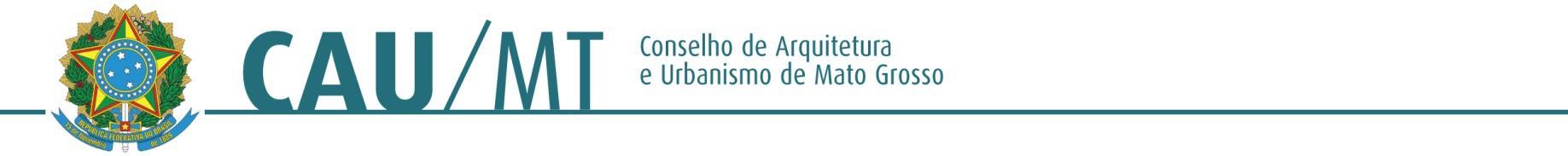 PROCESSO: SEM NÚMEROINTERESSADO: PRESIDÊNCIA DO CAU/MTASSUNTO: Edital de PatrocínioDELIBERAÇÃO Nº 04/2016 – CEF-CAU/MTA Comissão de Ensino e Formação do CAU/MT (CEF-CAU/MT), reunida ordinariamente em Cuiabá-MT, na sede do CAU/MT, no dia 15 de abril de 2016, no uso das competências que lhe conferem o Art. 44 do Regimento Interno do CAU/MT, manifesta-se sobre assuntos de sua competência, mediante ato administrativo da espécie deliberação da Comissão de Ensino e Formação.DELIBEROU: pelo lançamento imediato de Edital de Patrocínio do CAU/MT no valor de R$ 10.000,00 (dez mil reais).Divulgação para todas as instituições de ensino do Estado e IAB, entrando em contato com as instituições que já procuraram o CAU/MT.Prazo para publicação do Edital: 06 de maio de 2016.Aprovação por 04 (quatro) votos favoráveis.Cuiabá - MT, 15 de abril de 2016.WALESKA SILVA REIS____________________________________________Coordenador da CEFP – CAU/MTMÁRIO GOMES MONTEIRO     _____________________________________Conselheiro TitularANA PAULA BONADIO LOPES ______________________________________Conselheira SuplenteJOSÉ ANTÔNIO LEMOS DOS SANTOS_________________________________Conselheira Titular 